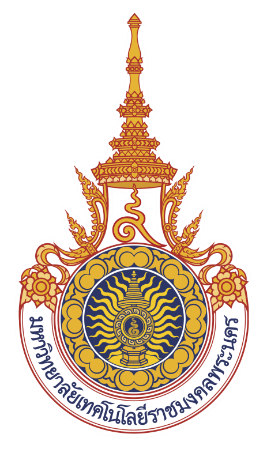 รายงานผลการดำเนินงานโครงการอนุรักษ์พันธุกรรมพืช  อันเนื่องมาจากพระราชดำริ     สมเด็จพระเทพรัตนราชสุดาฯ สยามบรมราชกุมารีสนองพระราชดำริ โดย มทร.พระนครประจำปีงบประมาณ พ.ศ. ๒๕๖๑                        (๑ ตุลาคม ๒๕๖๐ – ๓๐ กันยายน ๒๕๖๑)รายงานผลการดำเนินงานโครงการอนุรักษ์พันธุกรรมพืชอันเนื่องมาจากพระราชดำริฯของหน่วยงานมหาวิทยาลัยเทคโนโลยีราชมงคลพระนคร(อพ.สธ.-มทร.พระนคร) ประจำปีงบประมาณ ๒๕๖๑มหาวิทยาลัยเทคโนโลยีราชมงคลพระนคร ร่วมสนองพระราชดำริ มีจำนวนทั้งสิ้น ๒๐ โครงการโดย งบประมาณที่เสนอขอ ๑,๙๒๙,๑๖๐ บาท และงบประมาณที่ใช้จริง ๑,๘๑๓,๔๑๗.๘๘ บาทแบ่งตามกรอบ/กิจกรรม ดังนี้กรอบที่ ๑ กรอบการเรียนรู้ทรัพยากร	กิจกรรมที่ ๑ กิจกรรมปกปักทรัพยากร			ไม่มีโครงการในกิจกรรมนี้	กิจกรรมที่ ๒ กิจกรรมสำรวจเก็บรวบรวมทรัพยากร		ไม่มีโครงการในกิจกรรมนี้กิจกรรมที่ ๓ กิจกรรมปลูกรักษาทรัพยากร			ไม่มีโครงการในกิจกรรมนี้กรอบที่ ๒ กรอบการใช้ประโยชน์กิจกรรมที่ ๔ กิจกรรมอนุรักษ์และใช้ประโยชน์ทรัพยากร			หน่วยงานมีโครงการเข้าร่วมในกิจกรรมนี้ จำนวน ๑ โครงการกิจกรรมที่ ๕ กิจกรรมศูนย์ข้อมูลทรัพยากร 			ไม่มีโครงการในกิจกรรมนี้กิจกรรมที่ ๖ กิจกรรมวางแผนพัฒนาทรัพยากร		ไม่มีโครงการในกิจกรรมนี้กรอบที่ ๓ กรอบการสร้างจิตสำนึกกิจกรรมที่ ๗ กิจกรรม สร้างจิตสำนึกในการอนุรักษ์ทรัพยากร ไม่มีโครงการในกิจกรรมนี้กิจกรรมที่ ๘ กิจกรรมพิเศษสนับสนุนการอนุรักษ์ทรัพยากร	หน่วยงานมีโครงการเข้าร่วมในกิจกรรมนี้ จำนวน ๒๐ โครงการกิจกรรมที่ ๘  กิจกรรมพิเศษสนับสนุนการอนุรักษ์พันธุกรรมพืชหน่วยงานมีการดำเนินงานในกิจกรรมนี้  ๑๙  โครงการ  ดังนี้ สรุปผลการดำเนินงาน ดังนี้รายงานผลการดำเนินงานโครงการอนุรักษ์พันธุกรรมพืช ปีงบประมาณ ๒๕๖๑ (อพ.สธ. – มทร.พระนคร)รายงานผลการดำเนินงานโครงการอนุรักษ์พันธุกรรมพืช ปีงบประมาณ ๒๕๖๑ (อพ.สธ. – มทร.พระนคร)รายงานผลการดำเนินงานโครงการอนุรักษ์พันธุกรรมพืช ปีงบประมาณ ๒๕๖๑ (อพ.สธ. – มทร.พระนคร)รายงานผลการดำเนินงานโครงการอนุรักษ์พันธุกรรมพืช ปีงบประมาณ ๒๕๖๑ (อพ.สธ. – มทร.พระนคร)รายงานผลการดำเนินงานโครงการอนุรักษ์พันธุกรรมพืช ปีงบประมาณ ๒๕๖๑ (อพ.สธ. – มทร.พระนคร)รายงานผลการดำเนินงานโครงการอนุรักษ์พันธุกรรมพืช ปีงบประมาณ ๒๕๖๑ (อพ.สธ. – มทร.พระนคร)รายงานผลการดำเนินงานโครงการอนุรักษ์พันธุกรรมพืช ปีงบประมาณ ๒๕๖๑ (อพ.สธ. – มทร.พระนคร)รายงานผลการดำเนินงานโครงการอนุรักษ์พันธุกรรมพืช ปีงบประมาณ ๒๕๖๑ (อพ.สธ. – มทร.พระนคร)รายงานผลการดำเนินงานโครงการอนุรักษ์พันธุกรรมพืช ปีงบประมาณ ๒๕๖๑ (อพ.สธ. – มทร.พระนคร)รายงานผลการดำเนินงานโครงการอนุรักษ์พันธุกรรมพืช ปีงบประมาณ ๒๕๖๑ (อพ.สธ. – มทร.พระนคร)รายงานผลการดำเนินงานโครงการอนุรักษ์พันธุกรรมพืช ปีงบประมาณ ๒๕๖๑ (อพ.สธ. – มทร.พระนคร)รายงานผลการดำเนินงานโครงการอนุรักษ์พันธุกรรมพืช ปีงบประมาณ ๒๕๖๑ (อพ.สธ. – มทร.พระนคร)รายงานผลการดำเนินงานโครงการอนุรักษ์พันธุกรรมพืช ปีงบประมาณ ๒๕๖๑ (อพ.สธ. – มทร.พระนคร)กิจกรรมที่ ๔  กิจกรรมอนุรักษ์และใช้ประโยชน์พันธุกรรมพืชกิจกรรมที่ ๔  กิจกรรมอนุรักษ์และใช้ประโยชน์พันธุกรรมพืชกิจกรรมที่ ๔  กิจกรรมอนุรักษ์และใช้ประโยชน์พันธุกรรมพืชกิจกรรมที่ ๔  กิจกรรมอนุรักษ์และใช้ประโยชน์พันธุกรรมพืชกิจกรรมที่ ๔  กิจกรรมอนุรักษ์และใช้ประโยชน์พันธุกรรมพืชกิจกรรมที่ ๔  กิจกรรมอนุรักษ์และใช้ประโยชน์พันธุกรรมพืชกิจกรรมที่ ๔  กิจกรรมอนุรักษ์และใช้ประโยชน์พันธุกรรมพืชกิจกรรมที่ ๔  กิจกรรมอนุรักษ์และใช้ประโยชน์พันธุกรรมพืชหน่วยงานมีการดำเนินงานในกิจกรรมนี้  ๑  โครงการ  ดังนี้หน่วยงานมีการดำเนินงานในกิจกรรมนี้  ๑  โครงการ  ดังนี้หน่วยงานมีการดำเนินงานในกิจกรรมนี้  ๑  โครงการ  ดังนี้หน่วยงานมีการดำเนินงานในกิจกรรมนี้  ๑  โครงการ  ดังนี้หน่วยงานมีการดำเนินงานในกิจกรรมนี้  ๑  โครงการ  ดังนี้หน่วยงานมีการดำเนินงานในกิจกรรมนี้  ๑  โครงการ  ดังนี้หน่วยงานมีการดำเนินงานในกิจกรรมนี้  ๑  โครงการ  ดังนี้หน่วยงานมีการดำเนินงานในกิจกรรมนี้  ๑  โครงการ  ดังนี้หน่วยงานมีโครงการที่ดำเนินงานในกิจกรรมนี้  ๓๔ โครงการ ดังนี้หน่วยงานมีโครงการที่ดำเนินงานในกิจกรรมนี้  ๓๔ โครงการ ดังนี้หน่วยงานมีโครงการที่ดำเนินงานในกิจกรรมนี้  ๓๔ โครงการ ดังนี้หน่วยงานมีโครงการที่ดำเนินงานในกิจกรรมนี้  ๓๔ โครงการ ดังนี้หน่วยงานมีโครงการที่ดำเนินงานในกิจกรรมนี้  ๓๔ โครงการ ดังนี้กิจกรรมที่หน่วยงานหน่วยงานชื่อโครงการดำเนินงานตามแผนแม่บทดำเนินงานตามแผนแม่บทงบประมาณ (บาท)งบประมาณ (บาท)แหล่งที่มาของงบประ มาณ*เป้าหมายตามแผนแม่บท / วัตถุประสงค์เป้าหมายตามแผนแม่บท / วัตถุประสงค์ผลการดำเนินงานบุคคล/หน่วยงานที่รับผิดชอบกิจกรรมที่หน่วยงานหน่วยงานชื่อโครงการมีไม่มีเสนอขอใช้จริงแหล่งที่มาของงบประ มาณ*เป้าหมายตามแผนแม่บท / วัตถุประสงค์เป้าหมายตามแผนแม่บท / วัตถุประสงค์ผลการดำเนินงานบุคคล/หน่วยงานที่รับผิดชอบF2A4 มทร. พระนครมทร. พระนคร๑.โครงการการพัฒนาการจัดการขยะ ในชุมชนตลาดเทวราช เขตดุสิต กรุงเทพมหานคร เพื่อความเป็นอยู่ดีและการอนุรักษ์สิ่งแวดล้อมอย่างยั่งยืน๒๒๙,๐๐๐๒๒๙,๐๐๐วช.๑.เพื่อสนองโครงการอนุรักษ์พันธุกรรมพืชอันเนื่องมาจากพระราชดำริ สมเด็จพระเทพรัตนราชสุดาฯ สยามบรมราชกุมารี๒.เพื่อทำต้นแบบการจัดการขยะ ในชุมชนตลาดเทวราช ในรูปการแยกขยะและทำปุ๋ยชีวภาพ และน้ำหมักชีวภาพ เป็นการสร้างมูลค่าให้เกิดประโยชน์๓.เพื่อพัฒนาประชาชนมีศักยภาพการจัดการขยะมูลฝอยอย่างมีประสิทธิภาพและยั่งยืนในครัวเรือนและชุมชนตลาดเทวราช๑.เพื่อสนองโครงการอนุรักษ์พันธุกรรมพืชอันเนื่องมาจากพระราชดำริ สมเด็จพระเทพรัตนราชสุดาฯ สยามบรมราชกุมารี๒.เพื่อทำต้นแบบการจัดการขยะ ในชุมชนตลาดเทวราช ในรูปการแยกขยะและทำปุ๋ยชีวภาพ และน้ำหมักชีวภาพ เป็นการสร้างมูลค่าให้เกิดประโยชน์๓.เพื่อพัฒนาประชาชนมีศักยภาพการจัดการขยะมูลฝอยอย่างมีประสิทธิภาพและยั่งยืนในครัวเรือนและชุมชนตลาดเทวราชรอผลการดำเนินงานวิจัยคณะวิทยาศาสตร์และเทคโนโลยี/ผู้รับผิดชอบนางสาวดวงฤทัย นิคมรัฐ/นางสาวภัทริกา สูงสมบัติ/นายคณาวุฒิ อินทร์แก้วรวม  ๑  โครงการ๒๒๙,๐๐๐๒๒๙,๐๐๐กิจกรรมที่หน่วยงานชื่อโครงการดำเนินงานตามแผนแม่บทดำเนินงานตามแผนแม่บทงบประมาณ (บาท)งบประมาณ (บาท)แหล่งที่   มาของงบประมาณ*เป้าหมายตามแผนแม่บท/ วัตถุประสงค์ผลการดำเนินงานบุคคล/หน่วยงานที่รับผิดชอบกิจกรรมที่หน่วยงานชื่อโครงการมีไม่มีเสนอขอใช้จริงแหล่งที่   มาของงบประมาณ*เป้าหมายตามแผนแม่บท/ วัตถุประสงค์ผลการดำเนินงานบุคคล/หน่วยงานที่รับผิดชอบF3A8มทร.พระนคร๑. โครงการส่งเสริมทำนุบำรุงศิลปวัฒนธรรม และอนุรักษ์สิ่งแวดล้อมตามแนวพระราชดำริฯ๕๐,๐๐๐๔๘,๔๖๘.๐๙แผ่นดิน๑. เพื่อความรู้ความชำนาญ เทคนิค และกระบวนการสร้างสรรค์งานสิ่งประดิษฐ์ หรือนวัตกรรมต่างๆ๒. เพื่อถ่ายทอดองค์ความรู้ ภูมิปัญญา ให้กับเยาวชนและนักศึกษา๓. เพื่อให้นักศึกษาได้รับประสบการณ์ตรงและเรียนรู้จากการไปสัมผัสและปฏิบัติงานจริง (Activity Based Leaning) ในฐานการเรียนรู้เศรษฐกิจพอเพียงตามแนวพราราชดำริฯดำเนินการวันที่ ๑๖-๑๗ กุมภาพันธ์ ๒๕๖๑ ณ คณะครุศาสตร์อุตสาหกรรม และอุทยานสิ่งแวดล้อมนานาชาติสิรินธร อ.ชะอำ จ.เพชรบุรี เป้าหมาย ๓๕ คน ผู้เข้าร่วมจริง ๔๕ คน โครงการบรรลุวัตถุประสงค์ ร้อยละ ๙๗.๑๔ เฉลี่ย ๔.๕๖ ,ความพึงพอใจของผู้เข้าร่วม ร้อยละ ๙๑.๐๓ เฉลี่ย ๔.๘๖ คณะครุศาสตร์อุตสาหกรรมF3A8 มทร.พระนคร๒.โครงการค่ายเยาวชนเรียนรู้วิถีชีวิต เศรษฐกิจพอเพียง๑๘,๖๕๐๑๘,๒๘๐แผ่นดิน๑. เพื่อให้นักศึกษได้รับประสบการณ์ตรงและเรียนรู้จากการไปสัมผัส และปฏิบัติงานจริง (Activity Based Leaning) ในฐานการเรียนรู้เศรษฐกิจพอเพียง๒. เพื่อเป็นการสร้างความสัมพันธ์ที่ดีต่อกันระหว่างชุมชนเครือข่ายความร่วมมือระหว่างมหาวิทยาลัย ชุมชน เป็นแหล่งเรียนรู้ให้นักศึกษาดำเนินการวันที่ ๓ ส.ค..๒๕๖๑ ณ ณ  บ้านลุงยวง ปราชญ์เกษตรพอเพียง ปี 2560 อำเภอไทรน้อย จังหวัดนนทบุรี เป้าหมาย ๔๐ คน ผู้เข้าร่วมจริง ๔๑ คน โครงการบรรลุวัตถุประสงค์ ร้อยละ ๙๑.๙๕ เฉลี่ย ๔.๖๐ ,ความพึงพอใจของผู้เข้าร่วม ร้อยละ ๙๗.๙๕ เฉลี่ย ๔.๖๐คณะครุศาสตร์อุตสาหกรรมกิจกรรมที่หน่วยงานชื่อโครงการดำเนินงานตามแผนแม่บทดำเนินงานตามแผนแม่บทงบประมาณ (บาท)งบประมาณ (บาท)แหล่งที่   มาของงบประมาณ*เป้าหมายตามแผนแม่บท/ วัตถุประสงค์ผลการดำเนินงานบุคคล/หน่วยงานที่รับผิดชอบกิจกรรมที่หน่วยงานชื่อโครงการมีไม่มีเสนอขอใช้จริงแหล่งที่   มาของงบประมาณ*เป้าหมายตามแผนแม่บท/ วัตถุประสงค์ผลการดำเนินงานบุคคล/หน่วยงานที่รับผิดชอบF3A8 มทร.พระนคร๓.โครงการค่ายอนุรักษ์เชิงสร้างสรรค์ด้วยภูมิปัญญาท้องถิ่นไทยแห่งศิลปวัฒนธรรมไทย๑๕๐,๐๐๐๑๕๐,๐๐๐แผ่นดิน๑.เพื่อสนองพระราชดำริโครงการอนุรักษ์พันธุกรรมพืชอันเนื่องมาจากพระราชดำริ สมเด็จพระเทพรัตนราชสุดาฯ สยามบรมราชกุมารี๒.เพื่อให้นักศึกษาได้เห็นคุณค่าของศิลปวัฒนธรรมท้องถิ่นไทย อันเป็นมรดกทางภูมิปัญญาของคนในชาติ๓.เพื่อปลูกจิตสำนึกถึงหน้าที่ของนักศึกษาว่ามีหน้าที่ในการสืบสานและอนุรักษ์ศิลปวัฒนธรรมไทยโดยตรง๔.เพื่อให้นักศึกษาสร้างสรรค์ผลงานศิลปวัฒนธรรมเพื่อการอนุรักษ์ดำเนินการวันที่ ๒๐-๒๒ ม.ค..๒๕๖๑ ณ ณ ห้องประชุมโชติเวช อาคารเรือนปัญญา ชั้น ๔ คณะเทคโนโลยีคหกรรมศาสตร์ และศึกษาดูงานแหล่งศิลปวัฒนธรรม วัดนิเวศธรรมประวัติราชวรวิหาร,พระราชวังบางปะอิน และตลาดโก้งโค้ง จ.พระนครศรีอยุธยา เป้าหมาย ๔๕ คน ผู้เข้าร่วมจริง ๔๖ คน โครงการบรรลุวัตถุประสงค์ ร้อยละ ๑๐๐ เฉลี่ย ๕.๐๐,ความพึงพอใจของผู้เข้าร่วม ร้อยละ ๙๒.๔๐ เฉลี่ย ๔.๔๙คณะเทคโนโลยี คหกรรมศาสตร์F3A8 มทร.พระนคร๔.โครงการตามรอยพระราชดำริเพื่อพัฒนาผลิตภัณฑ์และใช้ประโยชน์จากพันธุกรรมพืชเพื่อการอนุรักษ์๑๔๐,๐๐๐๑๔๐,๐๐๐แผ่นดิน๑. เพื่อสนองพระราชดำริโครงการอนุรักษ์พันธุกรรมพืชอันเนื่องมาจากพระราชดำริ สมเด็จพระเทพรัตนราชสุดาฯสยามบรมราชกุมารี ๒. ให้นักศึกษามีการศึกษา ค้นคว้า วิจัย และรวมรวบข้อมูลของพืชสมุนไพรต่างๆ๓. เพื่อพัฒนาและแปรรูปให้เป็นผลิตภัณฑ์ที่สามารถอุปโภคและ/หรือบริโภคได้๔. เพื่อส่งเสริมการอนุรักษ์และใช้ประโยชน์จากพันธุกรรมพืชให้กว้างขวางขึ้นดำเนินการวันที่ ๑๖, ๒๐ และ ๒๗ – ๒๘ มกราคม ๒๕๖๑ และ ๙ กุมภาพันธ์ ๒๕๖๑ ณ คณะเทคโนโลยีคหกรรมศาสตร์  ๒.อุทยานธรรมชาติวิทยาสิรีรุกขชาติ มหาวิทยาลัยมหิดล ศาลายา จ.นครปฐม ๓.ตลาดต้นแบบเกษตรอินทรีย์ปลอดสารพิษ ณ โรสกาเด้น ริเวอร์ไซต์ สามพราน จ.นครปฐม และอุทยานแมลงเฉลิมพระเกียรติพระบาทสมเด็จพระเจ้าอยู่หัว คณะเกษตร มหาวิทยาลัย เกษตรศาสตร์ กำพงแสน เป้าหมาย ๔๐ คน จำนวนผู้เข้าร่วมจริง ๔๐ คน โครงการบรรลุวัตถุประสงค์ ร้อยละ ๑๐๐ เฉลี่ย ๕ ความพึงพอใจของผู้เข้าร่วม ร้อยละ ๙๑.๘๐ เฉลี่ย ๔.๕๙ คณะเทคโนโลยี คหกรรมศาสตร์F3A8 มทร.พระนคร๕.โครงการอนุรักษ์และปลูกจิตสำนึกเยาวชนรุ่นใหม่ใส่ใจสิ่งแวดล้อมในการอนุรักษ์พันธุกรรมพืช อันเนื่องมาจากพระราชดำริ สมเด็จพระเทพรัตนราชสุดาฯ สยามบรมราชกุมารี๕๐,๐๐๐๕๐,๐๐๐แผ่นดิน๑.เพื่อสร้างจิตสำนึกในการอนุรักษ์พันธุกรรมพืชอันเนื่องมาจากพระราชดำริฯ ๒.เพื่อให้นักศึกษาเรียนรู้พันธุ์พืชต่างๆ ๓.เพื่อให้นักศึกษาสร้างจิตสำนึกในการอนุรักษ์สิ่งแวดล้อม ๔.เพื่อให้นักศึกษาได้ใช้เวลาว่างให้เกิดประโยชน์ดำเนินการวันที่ ๑๒-๑๓ ธ.ค.๖๐ ณ ศูนย์การเรียนรู้เฉลิมพระเกียรติ ๖๐ พรรษา สมเด็จพระเทพรัตนราชสุดาฯ สยามบรมราชกุมารี (ป่าเขาพระยาเดินธง) จังหวัดลพบุรี เป้าหมาย ๓๕ คน ผู้เข้าร่วมจริง ๕๑ คน โครงการบรรลุวัตถุประสงค์ ร้อยละ ๙๑.๘๐ เฉลี่ย ๔.๕๙ ,ความพึงพอใจของผู้เข้าร่วม ร้อยละ ๙๖.๔๐ เฉลี่ย ๔.๘๒  คณะเทคโนโลยีสื่อสารมวลชนF3A8 มทร.พระนคร๖.โครงการพัฒนาสื่อมัลติมีเดีย เพื่อเผยแพร่สู่ประชาคมอาเซียน๖๖,๐๐๐๖๒,๒๕๐แผ่นดิน๑.เพื่อสนองพระราชดำริโครงการอนุรักษ์พันธุกรรมพืชอันเนื่องมาจากพระราชดำริ สมเด็จพระเทพรัตนราชสุดาสยามบรมราชกุมารี ๒.เพื่อเสริมสร้างความรู้ ความเข้าใจ และสามารถประยุกต์ความรู้ที่เรียนในห้องเรียนไปใช้ในการพัฒนาสื่อมัลติมีเดียเพื่อเตรียมเผยแพร่ในประชาคมอาเซียน๓.เพื่ออนุรักษ์ สืบสาน เผยแพร่ ความเป็นศิลปวัฒนธรรมไทย๔.เพื่อให้นักศึกษามีทักษะการวิเคราะห์เชิงตัวเลข การสื่อสารและการใช้เทคโนโลยีสารสนเทศผ่านการพัฒนาสื่อมัลติมีเดีย๕.เพื่อให้นักศึกษาสามารถบูรณาการความรู้ทักษะทางปัญญาไปใช้ในการพัฒนาสื่อมัลติมีเดียได้ดำเนินการวันที่ ๑๔-๑๖ ธ.ค.๖๐ ณ พิพิธภัณฑ์พื้นบ้านไทยเบิ้งโคกสลุง ตำบลโคกสลุง อำเภอพัฒนานิคม จังหวัดลพบุรี เป้าหมาย ๓๐ คน ผู้เข้าร่วมจริง ๔๘ คน โครงการบรรลุวัตถุประสงค์ ร้อยละ ๙๑.๐๐ เฉลี่ย ๔.๕๕ ,ความพึงพอใจของผู้เข้าร่วม ร้อยละ ๙๐.๐๐ เฉลี่ย ๔.๕๐  คณะเทคโนโลยีสื่อสารมวลชนกิจกรรมที่หน่วยงานชื่อโครงการดำเนินงานตามแผนแม่บทดำเนินงานตามแผนแม่บทงบประมาณ (บาท)งบประมาณ (บาท)แหล่งที่   มาของงบประมาณ*เป้าหมายตามแผนแม่บท/ วัตถุประสงค์ผลการดำเนินงานบุคคล/หน่วยงานที่รับผิดชอบกิจกรรมที่หน่วยงานชื่อโครงการมีไม่มีเสนอขอใช้จริงแหล่งที่   มาของงบประมาณ*เป้าหมายตามแผนแม่บท/ วัตถุประสงค์ผลการดำเนินงานบุคคล/หน่วยงานที่รับผิดชอบF3A8 มทร.พระนคร๗.โครงการการพัฒนาและการทำการตลาดผลิตภัณฑ์ชุมชนบ้านถ้ำเสือ๑๑๕,๒๑๐๙๖,๑๔๒รายได้๑.เพื่อพัฒนาผลิตภัณฑ์ของชุมชนให้มีศักยภาพในการแข่งขัน ๒.เพื่อถ่ายทอดความรู้งานและทักษะทางด้านการตลาด ๓.เพื่อศึกษาและทำความเข้าใจชุมชนและการตลาดกับชุมชน ดำเนินการวันที่ ๒๖-๒๘ มี.ค.๖๑ ณ ชุมชนบ้านถ้ำเสือ อ.แก่งกระจาน จ.เพชรบุรี เป้าหมาย ๓๐ คน ผู้เข้าร่วมจริง ๑๐๐ คน โครงการบรรลุวัตถุประสงค์ ร้อยละ ๘๕.๒๐ เฉลี่ย ๔.๒๖ ,ความพึงพอใจของผู้เข้าร่วม ร้อยละ ๘๕.๒๐ เฉลี่ย ๔.๒๖  คณะบริหารธุรกิจF3A8มทร.พระนคร๘.โครงการวิถีไทยวิถีเศรษฐกิจพอเพียง๖๐,๐๐๐๕๗,๘๑๒แผ่นดิน๑. เพื่อสนองพระราชดำริโครงการอนุรักษ์พันธุกรรมพืชอันเนื่องมาจากพระราชดำริ สมเด็จพระเทพรัตนราชสุดาฯ สยามบรมราชกุมารี๒. เพื่อให้นักศึกษารู้จักวัฒนธรรมท้องถิ่นและการอนุรักษ์ศิลปวัฒนธรรมของไทย ๓. เพื่อให้นักศึกษารู้คุณค่าของทรัพยากรธรรมชาติและใช้อย่างคุ้มค่ามากที่สุด ๔. เพื่อให้นักศึกษาเข้าถึงแนวทางของเกษตรธรรมชาติ นำไปถ่ายทอดเพื่อให้เกิดประโยชน์ สูงสุด และเรียนรู้การใช้ชีวิตบนความพอเพียง และใช้ชีวิตอย่างมีความสุข ๕. เพื่อสร้างความรัก ความสามัคคีของนักศึกษา ด้วยกิจกรรมกลุ่ม การใช้ชีวิตอยู่ร่วมกัน ๖. เพื่อให้นักศึกษามีความเสียสละ มีน้ำใจช่วยเหลือซึ่งกันและกันดำเนินการ วันที่ ๙-๑๐ ม.ค.๖๑  ณ ศูนย์การเรียนรู้ชุมชนตำบลบ้านหนองสาหร่าย อำเภอพนมทวน จังหวัดกาญจนบุรี เป้าหมาย ๕๐ คน ผู้เข้าร่วมจริง ๕๐ คน โครงการบรรลุวัตถุประสงค์ ร้อยละ ๙๒.๔๐ เฉลี่ย ๔.๖๒ ,ความพึงพอใจของผู้เข้าร่วม ร้อยละ ๙๓.๐๐ เฉลี่ย ๔.๖๕   คณะบริหารธุรกิจF3A8 มทร.พระนคร๙.โครงการนักสิ่งแวดล้อมรวมใจใฝ่เรียนรู้ตามรอยพ่อ๘๕,๔๐๐๖๒,๕๐๐แผ่นดิน๑.เพื่อดำเนินงานตามรอยเบื้องยุคลบาท ในเรื่องทรัพยากรธรรมชาติ ๒.เพื่อกระตุ้นเตือน และปลูกจิตสำนึกในการอนุรักษ์พันธุ์ไม้ไทย ๓.เพื่อส่งเสริมให้มีการเสียสละและมีจิตสาธารณะ ๔.เพื่อฝึกความมีระเบียบวินัย การตรงต่อเวลาและการบำเพ็ญประโยชน์ ๕.เพื่อสร้างความสำพันธ์ที่ดีต่อกันในการทำงานเป็นหมู่คณะและสร้างประโยชน์ต่อสังคมชีวิต (กลุ่มเป้าหมาย ๕๕ คน)ดำเนินการวันที่ ๒๔ ก.พ. ๖๑  ณ  ศูนย์อนุรักษ์ป่าชายเลนคลองโคน จ.สมุทรสงคราม เป้าหมาย ๘๐ คน ผู้เข้าร่วมจริง ๘๐ คน โครงการบรรลุวัตถุประสงค์ ร้อยละ ๙๔.๒๐ เฉลี่ย ๔.๘๐ ความพึงพอใจของผู้เข้าร่วม ร้อยละ ๙๖.๘๐ เฉลี่ย ๔.๘๓     คณะวิทยาศาสตร์และเทคโนโลยีF3A8 มทร.พระนคร๑๐.โครงการถ่ายทอดองค์ความรู้ด้านศิลปวัฒนธรรมและสิ่งแวดล้อม๖๒,๖๐๐๓๒,๕๐๐แผ่นดิน๑.เพื่อศึกษางานศิลปวัฒนธรรมและสิ่งแวดล้อมในด้านต่างๆ ๒.เพื่อให้ผู้เข้าร่วมโครงการเห็นคุณค่าของศิลปวัฒนธรรม และการรักษาสิ่งแวดล้อม ๓.เพื่อปลูกจิตสำนึกถึงหน้าที่ในการสืบสานและอนุรักษ์ศิลปวัฒนธรรมไทย และการรักษาสิ่งแวดล้อม ๔.เพื่อให้ความรู้ ความเข้าใจในภูมิปัญญาท้องถิ่นและหลักการพัฒนาคุณภาพชีวิต ดำเนินการวันที่ ๒๘ ก.พ. ๖๑ ณ ห้องประชุมราชพฤกษ์ภิรมย์ ชั้น 2 คณะวิทยาศาสตร์และเทคโนโลยี เป้าหมาย ๗๐ คน ผู้เข้าร่วมจริง ๗๐ คน โครงการบรรลุวัตถุประสงค์ ร้อยละ ๙๒.๔๐ เฉลี่ย ๔.๔๙ ,ความพึงพอใจของผู้เข้าร่วม ร้อยละ ๙๒.๕๐ เฉลี่ย ๔.๕๐   คณะวิทยาศาสตร์และเทคโนโลยีกิจกรรมที่หน่วยงานชื่อโครงการดำเนินงานตามแผนแม่บทดำเนินงานตามแผนแม่บทงบประมาณ (บาท)งบประมาณ (บาท)แหล่งที่   มาของงบประมาณ*เป้าหมายตามแผนแม่บท/ วัตถุประสงค์ผลการดำเนินงานบุคคล/หน่วยงานที่รับผิดชอบกิจกรรมที่หน่วยงานชื่อโครงการมีไม่มีเสนอขอใช้จริงแหล่งที่   มาของงบประมาณ*เป้าหมายตามแผนแม่บท/ วัตถุประสงค์ผลการดำเนินงานบุคคล/หน่วยงานที่รับผิดชอบF3A8 มทร.พระนคร๑๑.โครงการฝึกอบรมศึกษาดูงานด้านการอนุรักษ์และฟื้นฟูธรรมชาติโครงการพระราชดำริ๑๗๖,๖๐๐๑๔๖,๘๓๑แผ่นดิน๑.เพื่อสนองพระราชดำริของพระบาท สมเด็จพระเจ้าอยู่หัวและสมเด็จพระนางเจ้าฯ พระบรมราชินีนาถ โดยให้ ๒.เพื่ออนุรักษ์ ฟื้นฟู และพัฒนาวนอุทยานเขานางพันธุรัตน์ไว้เป็นแหล่งศึกษาธรรมชาติ และสถานที่ท่องเที่ยว ๓.เพื่ออนุรักษ์พื้นที่ลุ่มน้ำ ตลอดจนสัตว์ป่าและพันธุ์พืชต่างๆ ที่เกื้อหนุนระบบนิเวศที่มีอยู่คงเป็นประโยชน์ต่อประชาชนทั่วไป ๔.เพื่อสร้างจิตสำนึกด้านการอนุรักษ์และฟื้นฟูธรรมชาติให้แก่นักศึกษาคณะวิศวกรรมศาสตร์ ดำเนินการ ๔ ระยะ ระยะที่ ๑ วันที่ ๑๕  ธันวาคม ๒๕๖๐ ระยะที่ ๒ วันที่ ๒๒ – ๒๓ มกราคม ๒๕๖๑ ระยะที่ ๓ วันที่ ๒๖ – ๒๗ มีนาคม ๒๕๖๑ระยะที่ ๔ วันที่ ๒๔ – ๒๕ พฤษภาคม ๒๕๖๑สถานที่ ณ ระยะที่ ๑   ดำเนินการ  ณ คณะวิศวกรรมศาสตร์ ระยะที่ ๒ - ๔  ดำเนินการ ณ โครงการอนุรักษ์และฟื้นฟูสภาพพื้นที่บริเวณเขานางพันธุ์อันเนื่องมาจากพระราชดำริ ตำบลเขาใหญ่ อำเภอชะอำ จังหวัดเพชรบุรี เป้าหมาย ๘๐ คน ผู้เข้าร่วมจริงทั้ง ๔ ระยะ จำนวน ๒๓๕ คน โครงการบรรลุวัตถุประสงค์ ร้อยละ ๑๐๐ เฉลี่ย ๕ ความพึงพอใจของผู้เข้าร่วม ร้อยละ ๙๘.๒๙ เฉลี่ย ๔.๙๒ คณะวิศวกรรมศาสตร์ F3A8 มทร.พระนคร๑๒.โครงการศิลปศาสตร์ร่วมสนองพระราชดำริ สร้างจิตสำนึกอนุรักษ์พันธุกรรมพืช๔๐,๐๐๐๔๐,๐๐๐แผ่นดิน๑.เพื่อแสดงความจงรักภักดีต่อสมเด็จพระเทพรัตนราชสุดาฯ สยามบรมราชกุมารี เนื่องในโอกาสมหามงคลเฉลิมพระชนพรรษา ๖๓ พรรษา ในปี ๒๕๖๑ ๒.เพื่อสร้างจิตสำนึกความรับผิดชอบของพสกนิกรในการครองตนเป็นคนดี เจริญตามรอยเบื้องพระยุคลบาท น้อมนำไปประพฤติปฏิบัติอย่างถูกต้องและเหมาะสม ๓.เพื่อสร้างจิตสำนึกในการอนุรักษ์พันธุกรรมพืชและรักษาสิ่งแวดล้อมทั้งภายในและภายนอกสถาบันดำเนินการวันที่ ๒๖ ก.ค. ๖๑ ณ คณะศิลปศาสตร์ มหาวิทยาลัยเทคโนโลยีราชมงคลพระนคร เป้าหมาย ๔๕ คน ผู้เข้าร่วมจริง ๒๔๐ คน โครงการบรรลุวัตถุประสงค์ ร้อยละ ๙๑.๒๐ เฉลี่ย ๔.๕๖ ,ความพึงพอใจของผู้เข้าร่วม ร้อยละ ๙๓.๐๐ เฉลี่ย ๔.๖๕   คณะศิลปศาสตร์F3A8 มทร.พระนคร๑๓.โครงการอนุรักษ์ศิลปวัฒนธรรมไทย๑๐๐,๐๐๐๙๙,๙๖๓.๒๐แผ่นดิน๑. เพื่อสนองพระราชดำริโครงการอนุรักษ์พันธุกรรมพืชอันเนื่องมาจากพระราชดำริ สมเด็จพระเทพรัตนราชสุดาฯ สยามบรมราชกุมารี๒. เพื่อให้นักศึกษาเกิดการเรียนรู้ถึงศิลปวัฒนธรรมของไทย๓. เพื่อให้นักศึกษามีจิตสำนึกในการอนุรักษ์ศิลปวัฒนธรรมไทย๔.เพื่อให้นักศึกษามีส่วนร่วมสืบสาน เผยแพร่ ศิลปวัฒนธรรมไทยดำเนินการวันที่ ๑๐-๑๑ มี.ค. ๖๑ ณ ชุมชนไทยทรงดำ จังหวัดราชบุรี เป้าหมาย ๔๐ คน ผู้เข้าร่วมจริง ๕๐ คน โครงการบรรลุวัตถุประสงค์ ร้อยละ ๙๗.๕๐ เฉลี่ย ๔.๘๘ ,ความพึงพอใจของผู้เข้าร่วม ร้อยละ ๙๕.๐๐ เฉลี่ย ๔.๗๕   คณะอุตสาหกรรมสิ่งทอและออกแบบแฟชั่นF3A8 มทร.พระนคร๑๔.โครงการอนุรักษ์พันธุกรรมพืชอันเนื่องมาจากพระราชดำริฯ๖๐,๐๐๐๕๙,๗๗๗.๘๐แผ่นดิน๑. เพื่อสนองพระราชดำริโครงการอนุรักษ์พันธุกรรมพืชอันเนื่องมาจากพระราชดำริ สมเด็จพระเทพ  รัตนราชสุดาฯ สยามบรมราชกุมารี๒. เพื่อให้นักศึกษามีจิตอาสาบำเพ็ญประโยชน์และมีส่วนร่วมช่วยเหลือสังคม๓. เพื่อให้นักศึกษาได้ตระหนักถึงความสำคัญของระบบนิเวศน์ป่า และขยายพันธุกรรมพืช๔. เพื่อเป็นการอนุรักษ์และเพิ่มผืนป่าให้มีความอุดมสมบูรณ์  และเกิดระบบนิเวศน์ที่ดีขึ้น๕. เพื่อให้นักศึกษาได้ศึกษาระบบนิเวศน์ทางธรรมชาติ ดำเนินการวันที่ ๑๕-๑๖ มี.ค.๖๑ ณ อำเภอเกาะเกร็ด อบต.บ้านใหม่ จ.นนทบุรี เป้าหมาย ๓๐ คน ผู้เข้าร่วมจริง ๓๓ คน โครงการบรรลุวัตถุประสงค์ ร้อยละ ๙๓.๓๓ เฉลี่ย ๔.๖๖ ,ความพึงพอใจของผู้เข้าร่วม ร้อยละ ๙๐.๐๐ เฉลี่ย ๔.๕๐  คณะอุตสาหกรรมสิ่งทอและออกแบบแฟชั่นกิจกรรมที่หน่วยงานชื่อโครงการดำเนินงานตามแผนแม่บทดำเนินงานตามแผนแม่บทงบประมาณ (บาท)งบประมาณ (บาท)แหล่งที่   มาของงบประมาณ*เป้าหมายตามแผนแม่บท/ วัตถุประสงค์ผลการดำเนินงานบุคคล/หน่วยงานที่รับผิดชอบกิจกรรมที่หน่วยงานชื่อโครงการมีไม่มีเสนอขอใช้จริงแหล่งที่   มาของงบประมาณ*เป้าหมายตามแผนแม่บท/ วัตถุประสงค์ผลการดำเนินงานบุคคล/หน่วยงานที่รับผิดชอบF3A8 มทร.พระนคร๑๕.โครงการสร้างจิตสำนึกในการอนุรักษ์พันธุกรรมพืชอันเนื่องมาจากพระราชดำริ              สมเด็จพระเทพรัตนราชสุดาฯ สยามบรมราชกุมารี คณะสถาปัตยกรรมศาสตร์และการออกแบบ๑๓๑,๗๐๐๑๓๐,๖๐๐แผ่นดิน๑. เพื่อให้นักศึกษาและบุคลากรของทางคณะได้มีความรู้และทักษะที่ถูกต้องในการอนุรักษ์และใช้ประโยชน์พันธุกรรมพืชและเป็นการสนองพระราชดำริและพระราโชวาทของสมเด็จพระเทพรัตนราชสุดาฯสยามบรมราชกุมารี ๒. เพื่อเป็นการปลูกสร้างจิตสำนึกให้กับนักศึกษาและบุคลากรของทางคณะในการอนุรักษ์พืชพรรณที่เกิดขึ้นด้วยความรัก ความหวงแหน และกตัญญูรู้คุณต่อแผ่นดิน ๓. เพื่อให้นักศึกษาได้เห็นความสวยงามของธรรมชาติโดยสามารถนำมาประยุกต์สร้างสรรค์กับงานออกแบบกับวิชาสาขาที่เรียนได้ และได้ศึกษาดูงานออกแบบอาคารสาธารณะเพื่อใช้เป็นแนวทางการออกแบบสถาปัตยกรรมได้ ดำเนินการวันที่ ๒๗-๒๙ มิ.ย. ๖๑ ณ อำเภอสัตหีบ จังหวัดชลบุรี เป้าหมาย ๕๐ คน ผู้เข้าร่วมจริง ๕๐ คน โครงการบรรลุวัตถุประสงค์ ร้อยละ ๙๓.๙๓ เฉลี่ย ๔.๖๙ , ความพึงพอใจของผู้เข้าร่วม ร้อยละ ๙๗.๒๒ เฉลี่ย ๔.๘๖  คณะสถาปัตยกรรมศาสตร์และการออกแบบF3A8 มทร.พระนคร๑๖.โครงการสืบสานภูมิปัญญาและวัฒนธรรมไทยเพื่อพัฒนาศักยภาพที่ออกแบบสู่สากล๑๕๑,๐๐๐๑๕๐,๕๐๐แผ่นดิน๑.เพื่อรวบรวมศึกษาองค์ความรู้ด้านเทคโนโลยี และภูมิปัญญาท้องถิ่นของไทย ๒.เพื่อให้บุคลากร นักศึกษา มีส่วนร่วมในการอนุรักษ์ศิลปวัฒนธรรม และสิ่งแวดล้อม ๓.เพื่อพัฒนาศักยภาพการออกแบบของนักศึกษาที่มีพื้นฐานจากภูมิปัญญาไทยสู่ตลาดสากลดำเนินการวันที่ ๑๓-๑๕ ก.พ. ๖๑ ณ หมู่บ้านกองเอกราช จังหวัดอ่างทอง เป้าหมาย ๕๐ คน ผู้เข้าร่วมจริง ๕๐ คน โครงการบรรลุวัตถุประสงค์ ร้อยละ -  เฉลี่ย - , ความพึงพอใจของผู้เข้าร่วม ร้อยละ ๙๔.๔๐ เฉลี่ย ๔.๗๒    คณะสถาปัตยกรรมศาสตร์และการออกแบบF3A8 มทร.พระนคร๑๗.โครงการการศึกษาความหลากหลายทางชีวภาพและการอนุรักษ์ทรัพยากรธรรมชาติ ระดับอุดมศึกษา๙๓,๐๐๐๙๐,๙๖๐.๐๓แผ่นดิน๑. เพื่อสนองพระราชดำริโครงการอนุรักษ์พันธุกรรมพืชอันเนื่องมาจากพระราชดำริ สมเด็จพระเทพรัตนราชสุดาฯ สยามบรมราชกุมารี  ๒. เพื่อให้นักศึกษามีความรู้ความเข้าใจในหลักการศึกษาและอนุรักษ์ทรัพยากรธรรมชาติที่ถูกต้องและนำไปปฏิบัติได้ด้วยตนเองต่อไป ๓. เพื่อให้นักศึกษามีจิตสำนึกและเข้าใจถึงความสำคัญ และประโยชน์ในการศึกษาและอนุรักษ์ทรัพยากรธรรมชาติ รู้จักหวงแหน นำไปใช้ประโยชน์อย่างยั่งยืน และสามารถนำความรู้ไปถ่ายทอดให้กับผู้อื่นได้๔.เพื่อให้นักศึกษาได้พบปะ ปรึกษาหารือ และแลกเปลี่ยนความคิดเห็นในเรื่องการอนุรักษ์ทรัพยากรธรรมชาติ ร่วมกันกับวิทยากรและผู้อื่นดำเนินการวันที่ ๓๐-๓๑ มี.ค. ๖๑  ณ สถานีวิจัยสิ่งแวดล้อมสะแกราช  อำเภอวังน้ำเขียว จังหวัดนครราชสีมา เป้าหมาย ๔๕ คน ผู้เข้าร่วมจริง ๔๖ คน โครงการบรรลุวัตถุประสงค์ ร้อยละ ๙๖.๒๕ เฉลี่ย ๔.๘๑ , ความพึงพอใจของผู้เข้าร่วม ร้อยละ ๙๖.๘๘ เฉลี่ย ๔.๘๔      กองศิลปวัฒนธรรมกิจกรรมที่หน่วยงานชื่อโครงการดำเนินงานตามแผนแม่บทดำเนินงานตามแผนแม่บทงบประมาณ (บาท)งบประมาณ (บาท)แหล่งที่   มาของงบประมาณ*เป้าหมายตามแผนแม่บท/ วัตถุประสงค์ผลการดำเนินงานบุคคล/หน่วยงานที่รับผิดชอบกิจกรรมที่หน่วยงานชื่อโครงการมีไม่มีเสนอขอใช้จริงแหล่งที่   มาของงบประมาณ*เป้าหมายตามแผนแม่บท/ วัตถุประสงค์ผลการดำเนินงานบุคคล/หน่วยงานที่รับผิดชอบF3A8 มทร.พระนคร๑๘.โครงการราชมงคลพระนครสนองพระราชดำริเศรษฐกิจพอเพียง๑๐๐,๐๐๐๙๘,๙๔๖.๗๕แผ่นดิน๑.เพื่อสนองพระราชดำริโครงการอนุรักษ์พันธุกรรมพืชอันเนื่องมาจากพระราชดำริ สมเด็จพระเทพรัตนราชสุดาฯ สยามบรมราชกุมารี ๒.เพื่อให้นักศึกษาได้รับประสบการณ์ตรง และเรียนรู้จากการไปสัมผัสและปฏิบัติงานจริงในฐานการเรียนรู้เศรษฐกิจพอเพียง  ชุมชนและในโครงการอันเนื่องมาจากพระราชดำริ ๓.เพื่อสร้างนักศึกษารุ่นใหม่ที่จะสืบสาน และน้อมนำพระราชดำริและหลักการทรงงานในเรื่องความซื่อสัตย์สุจริต และการเป็นอยู่อย่างพอเพียงไปใช้ในการดำเนินชีวิตที่ถูกต้องสามารถบูรณาการไปสู่การ พัฒนาชุมชนและสังคม๔.เพื่อสร้างเครือข่ายความร่วมมือระหว่าง มหาวิทยาลัย ชุมชน กับแหล่งเรียนรู้ให้กับนักศึกษาดำเนินการวันที่ ๒๒ – ๒๓ มิ.ย. ๖๑ ณ ศูนย์กสิกรรมธรรมชาติมาบเอื้อง อ.บ้านบึง จ.ชลบุรี เป้าหมาย ๕๐ คน จำนวนผู้เข้าร่วมจริง ๖๑ คน โครงการบรรลุวัตถุประสงค์ ร้อยละ ๙๒.๓๐ เฉลี่ย ๔.๖๑ , ความพึงพอใจของผู้เข้าร่วม ร้อยละ ๙๑.๑๕ เฉลี่ย ๔.๕๖   กองศิลปวัฒนธรรมF3A8 มทร.พระนคร๑๙.โครงการบำรุงรักษาต้นไม้ในแปลง ๙๐๕ และศึกษาความหลากหลายทางกายภาพ๕๐,๐๐๐๔๘,๘๘๗.๐๑แผ่นดิน๑. เพื่อสนองพระราชดำริโครงการอนุรักษ์พันธุกรรมพืชอันเนื่องมาจากพระราชดำริ สมเด็จพระเทพรัตนราชสุดาฯ สยามบรมราชกุมารี  ๒. เพื่อให้นักศึกษาได้ลงพื้นที่ในการบำรุงรักษาต้นไม้ที่ปลูกด้วยตนเอง และได้เห็นความสำคัญของป่าไม้ต่อสิ่งมีชีวิตในโลก๓. เพื่อเป็นการสร้างจิตสำนึกในการอนุรักษ์ป่าและพัฒนาอย่างยั่งยืน๔ .เพื่อให้หน่วยงานต่าง ๆ ในมทร.พระนคร และ อพ.สธ ได้มีโอกาสแลกเปลี่ยนความรู้ ประสบการณ์ปัญหาและข้อเสนอแนะซึ่งกันและกันดำเนินการวันที่ ๑๕-๑๗ ส.ค. ๖๑ ณ พื้นที่ อพ.สธ. แปลง ๙๐๕ อำเภอไทรโยค จังหวัดกาญจนบุรี เป้าหมาย ๕๕ คน ผู้เข้าร่วมจริง ๕๑ คน โครงการบรรลุวัตถุประสงค์ ร้อยละ ๙๓.๒๐ เฉลี่ย ๔.๖๖ , ความพึงพอใจของผู้เข้าร่วม ร้อยละ ๙๘.๐๐ เฉลี่ย ๔.๙๐  กองศิลปวัฒนธรรมF3A8 มทร.พระนคร๒๐.โครงการการประชุมวิชาการและนิทรรศการ ทรัพยากรไทย : ศักยภาพมากล้นมีให้เห็น๓๖๑,๐๐๐๓๑๓,๘๕๐แผ่นดิน๑. เพื่อสนองพระราชดำริโครงการอนุรักษ์พันธุกรรมพืชอันเนื่องมาจากพระราชดำริฯ๒. เพื่อเทิดพระเกียรติสมเด็จพระเทพรัตนราชสุดาฯ สยามบรมราชกุมารี๓. เพื่อนำเสนอความรู้ การค้นคว้าวิจัยในการอนุรักษ์พันธุกรรมพืชของมหาวิทยาลัย แก่ผู้เข้าชม  นิทรรศการ ถึงความหลากหลายแห่งศักยภาพของทรัพยากรไทย เพื่อการใช้ประโยชน์ทรัพยากรอย่างยั่งยืน๔. เพื่อเผยแพร่ผลการดำเนินงานการสนองพระราชดำริ ในโครงการอนุรักษ์พันธุกรรมพืชของมหาวิทยาลัยดำเนินการวันที่ ๒๘ พ.ย. – ๔ ธ.ค.๖๐ ณ จุฬาลงกรณ์มหาวิทยาลัย จังหวัดสระบุรี เป้าหมาย ๑,๐๐๐ คน ผู้เข้าร่วมจริง ๑,๐๘๐ คน โครงการบรรลุวัตถุประสงค์ ร้อยละ ๙๖.๓๑ เฉลี่ย ๔.๘๒ , ความพึงพอใจของผู้เข้าร่วม ร้อยละ ๙๗.๕๒ เฉลี่ย ๔.๘๘  กองศิลปวัฒนธรรมรวม ๒๐ โครงการ๒,๐๖๑,๑๖๐๑,๘๙๘,๒๖๗.๘๘กิจกรรมที่  ๔  กิจกรรมอนุรักษ์และใช้ประโยชน์ทรัพยากร      มีโครงการทั้งสิ้น   ๑ โครงการ รวมงบประมาณใช้จริง     ๒๒๙,๐๐๐บาทกิจกรรมที่  ๘  กิจกรรมพิเศษสนับสนุนการอนุรักษ์ทรัพยากร        มีโครงการทั้งสิ้น ๒๐ โครงการ รวมงบประมาณใช้จริง       ๑,๘๙๘,๒๖๗.๘๘บาทรวมโครงการทั้งสิ้น  ๒๑ โครงการ  รวมงบประมาณใช้จริงทั้งสิ้น                             ๒,๑๒๗,๒๖๗.๘๘บาท